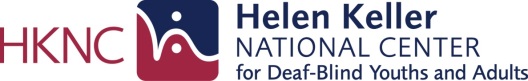 The National Deaf-Blind Equipment Distribution Program (NDBEDP) in Florida (FL-DBEDP) is administered by the Helen Keller National Center (HKNC). This program offers telecommunication adaptive technology equipment, and training in its use, to eligible deafblind Floridians free to charge. For additional information, please contact:Anindya “Bapin” BhattacharyyaProgram Coordinatoranindya.bhattacharyya@hknc.orgVisit iCanConnect/Florida on-line at:  http://icanconnect.org/how-to-apply/florida